Prot. 191/2020									Ascoli Piceno 01/10/2020										A tutti gli iscrittiOggetto: Convocazione assemblea ordinaria degli iscritti1° convocazione il 17/10/2020 alle ore 7.00 sede Opi Ascoli Piceno2° Convocazione il 17/10/2020 alle ore 09.00 verrà svolta l’assemblea ordinaria degli iscritti presso la sede dell’OPI di Ascoli Piceno sita in Viale Assisi 3, Villa Pigna bassa – Folignano (AP)Ore 09.00 	Registrazione dei partecipantiOre 09.15	Relazione argomenti dell’ordine del giorno Ore 09.30 	Discussione e approvazione bilancio consuntivo 2019 e preventivo 2020Ore 09.45	Chiusura dei lavoriPer la validità della prima convocazione è necessaria la presenza di 1/4 degli iscritti in carenza di tale numero legale l’assemblea sarà valida nella 2° convocazione del 17 Ottobre 2020 nella quale sarà sufficiente una presenza di partecipanti in numero doppio rispetto al numero dei componenti il consiglio direttivo ovvero 30 presenti. Si confida in un’ampia e nutrita partecipazione.È possibile manifestare delega ad altro iscritto (massimo due per ogni iscritto) per essere rappresentato/a in assemblea ordinaria degli iscritti compilando il modulo delega in allegato.La presidenteLaure Morganti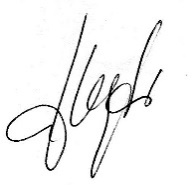 